1.  หลักการวาดเส้นภาพคนเหมือนครึ่งตัว (Portrait)	การวาดเส้นภาพคน แบ่งออกเป็น 1 เพศ คือ ผู้หญิง และ ผู้ชาย โครงร่างของ 1 เพศ มีความแตกต่างกันโดยสิ้นเชิง ผู้ชายจะมีโครงร่างที่ดูเข้มแข็ง ประกอบไปด้วยกล้ามเนื้อเป็นมัด ส่วนผู้หญิงต้องแสดงส่วนโครงร่างส่วนเว้าอย่างชัดเจนแต่ โดยเฉพาะตรงช่วงสะโพกและช่วงหน้าอก การจะวาดภาพคนให้ได้ถูกต้องและสวยงามนั้น ส่วนหนึ่งเกิดจากการหมั่นฝึกฝนอย่างจริงจัง จนเกิดความชำนาญ โดยเฉพาะส่วนต่างๆ ของร่างกายต้องให้สัมพันธ์กันอย่างถูกต้อง
	การวาดภาพคนเหมือนครึ่งตัวนั้น คือ การวาดตั้งแต่บริเวณส่วนศีรษะจนถึงเอว เป็นการวาดเส้นประเภทที่ผู้เริ่มต้นควรฝึกวาดให้เกิดความชำนาญ เพราะใบหน้าเป็นส่วนที่มีรายละเอียดค่อนข้างเยอะ เช่น ตา หู จมูก ปาก ดังนั้นผู้เริ่มต้นควรฝึกฝนให้เข้าใจ การวาดภาพคนเหมือนนั้นแบ่งสัดส่วนออกเป็นทั้งหมด ๓ ส่วนครึ่ง คือ
	ส่วนที่ 1 จากปลายคางถึงปลายจมูก
	ส่วนที่ 2 จากปลายจมูกถึงคิ้ว
	ส่วนที่ 3 จากคิ้วถึงโคนผม
	ส่วนที่ สามส่วนครึ่ง จากโคนผมจนถึงส่วนบนของศีรษะ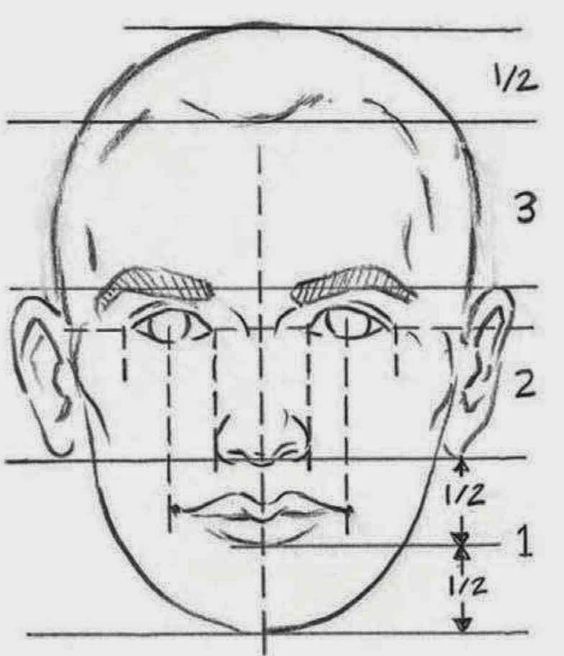 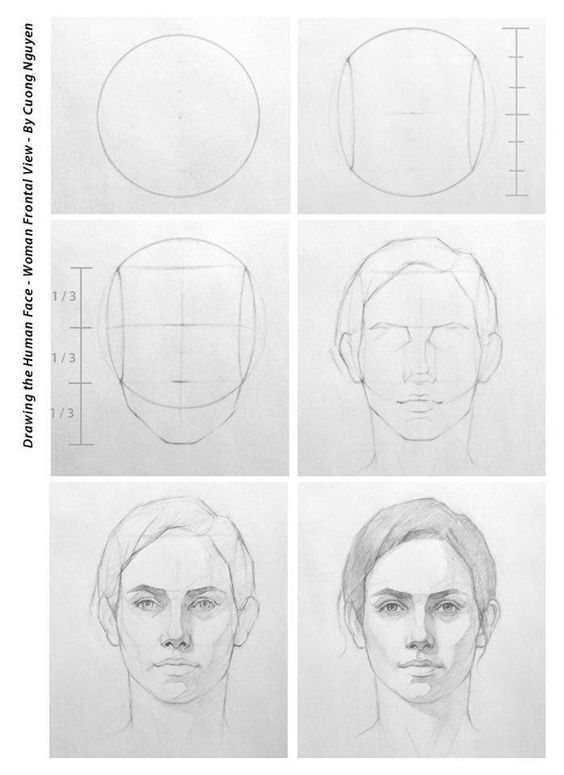 2.  หลักการวาดเส้นภาพคนเต็มตัว (Figure)	การวาดภาพภาพคนเต็มตัวนั้น คือ การวาดคนตั้งแต่ศีรษะจนถึงปลายเท้า เพื่อศึกษาระบบกล้ามเนื้อ โครงกระดูก สัดส่วน สรีระร่างกายและท่าทางการเคลื่อนไหว การวาดคนเต็มตัว (Figure) มีการแบ่งสัดส่วนออกเป็นทั้งหมดของร่างกายโดยมาตรฐาน 7 ส่วนครึ่ง คือ	ส่วนที่ 1 จากศีรษะบนสุด จนถึง ปลายคาง 	ส่วนที่ 2 จากปลายคาง จนถึง กลางหน้าอก 	ส่วนที่ 3 จากกลางหน้าอก จนถึง สะดือ 	ส่วนที่ 4 จากสะดือ จนถึง โคนขา 	ส่วนที่ 5 จากโคนขา จนถึง กึ่งกลางขาอ่อน 	ส่วนที่ 6 จากกึ่งกลางขาอ่อน จนถึง น่อง 	ส่วนที่ 7 จากน่อง จนถึง ข้อเท้า 	ส่วนที่ 7 1/2 จากข้อเท้า จนถึง ส้นเท้า	การที่จะวาดภาพคนเต็มตัวได้ดีนั้น ควรจะต้องศึกษากายวิภาค (Anatomy) ควบคู่ไปด้วย 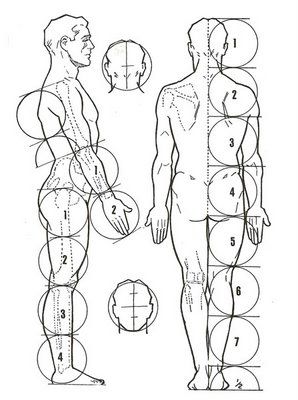 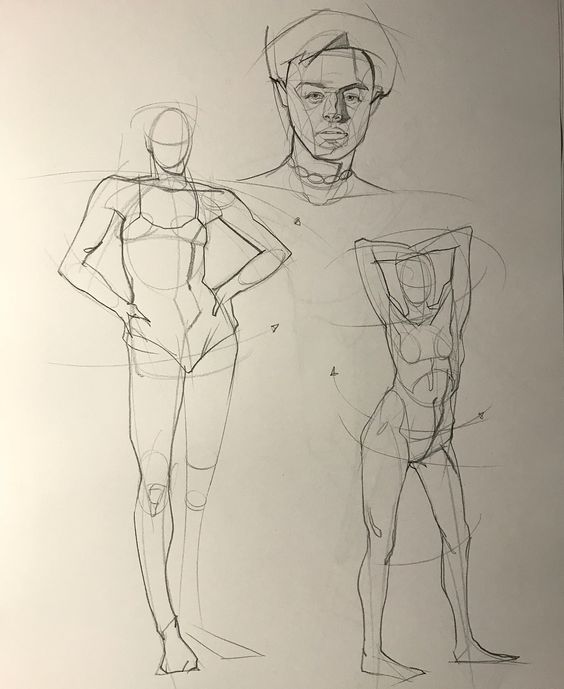 